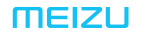 EP51Спортивна Bluetooth-гарнітура-навушники MEIZUКерівництво користувачаwww.meizu.com КомплектністьНавушники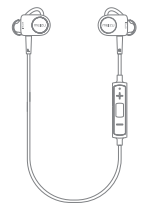 Гумові (силіконові) насадки – розміри S, L, XL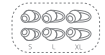 Кабель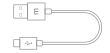 Швидкий початок роботиПідберіть гумові насадки відповідного розміру.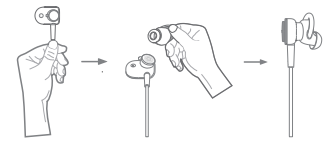 Встановіть насадки у правильне положення.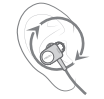 Сполучення: Натисніть і тримайте середню кнопку до тих пір, поки індикатор не почне блимати почергово червоним і синім кольором. Це означає, що навушники знаходяться у режимі сполучення. Після з’єднання із сполученим пристроєм, індиктор буде блимати синім кольором протягом 1 сек. Якщо сполучення із пристроєм не відбулось, натисніть і утримуйте кнопку для вимкнення навушників. 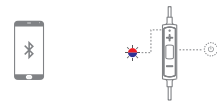 Утримуйте 2-4 сек:Увімкнення/вимкненняФункції: робота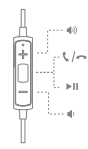                                        Натиснути: збільшити гучність Утримувати (2с.): попередня композиція		                     Натиснути: прийняти/завершити виклик Утримувати: відхилити виклик		                    Натиснути: Відтворити/поставити на паузу музику			       Натиснути: зменшити гучність Утримувати (2с.): наступна композиціяЗаряджанняТривалість заряджання зазвичай становить 1,5 – 2 години. Під час заряджання індикатор буде світитись червоним кольором, і згасне після завершення заряджання.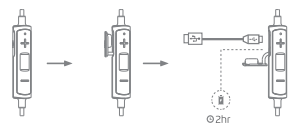 Одягання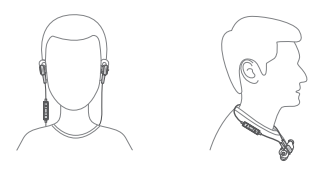 ФУНКЦІЇ ТА РОБОТАФункція: Робота та повідомленняБФК (багатофункціональна кнопка):Увімкнення/Вимкнення: натисніть та утримуйте БФК протягом 2-3 сек. для увімкнення і протягом 3-4 сек. для вимкнення пристрою.а. При увімкненні пристрою індикатор засвітиться синім кольором на 1 сек. І навпаки, при вимкненні пристрою індикатор буде блимати червоним кольором. б. Навушники переходять у режим автоматичного з’єднання щоразу при увімкненні. Якщо протягом 2 хвилин з’єднання із зовнішнім пристроєм не встановлено, навушники автоматично вимикаються. Сполучення: натисніть і утримуйте БФК протягом 5 сек. для переведення навушників у стан пошуку – індикатор почне блимати почергово червоним та синім кольором. При з’єднанні із зовнішнім пристроєм індиктор буде блимати лише синім кольором; у разі відсутності з’єднань, навушники автоматично викмнуться через 5 хвилин. Відхилення викликів: натиснути і утримувати БФК протягом 2 сек.Прийом/завершення викликів: настиність на БФК для прийому виклику, при цьому під час розмови індикатор буде блимати синім кольором кожні 3 сек. Сигнал виклику буде тим же, що встановлений на телефоні, а при завершенні виклику ви почуєте звуковий сигнал, в той час як при прийомі виклику ви почуєте звук дзвінка.  Конференц-зв’язок: Якщо вам надходить другий виклик в той час, як ви все ще розмовляєте, натисніть на БФК для переведення першого виклику у режим очікування та прийому другого виклику, або ж натисніть та утримуйте БФК для завершення першого виклику та прийому другого виклику.Збільшення/змешнення гучності:а. Збільшення гучності: натисніть кнопку «+» для збільшення гучності. Діапазон ступенів гучності містить 16 рівнів, і кожне натискання на кнопку дає збільшення гучності на 1 рівень. При досягненні максимального рівня гучності ви почуєте звуковий сигнал-попередження. (Прискорене збільшення гучності не підтримується. Звуковий сигнал-попередження лунає як при досягненні максимального рівня, так і при досягненні мінімального рівня, при чому звук такого попередження буде різним)б. Зменшення гучності: настисніть кнопку «-» для зменшення гучності. Діапазон ступенів гучності містить 16 рівнів, і кожне натискання на кнопку дає зменшення гучності на 1 рівень. При досягненні мінімального рівня гучності ви почуєте звуковий сигнал-попередження. (Прискорене зменшення гучності не підтримується. Звуковий сигнал-попередження лунає як при досягненні максимального рівня, так і при досягненні мінімального рівня, при чому звук такого попередження буде різним)ІНШІ ФУНКЦІЇЗахищене сполучення: при підключенні до пристрою, версія Bluetooth якого нижче 3.0, захисний пароль за вмовчанням буде «0000».Поза зоною досяжності: при перериванні з’єднання пролунає дзвінок-попередження, і навушники перейдуть в режим очікування, при цьому індикатор буде блимати синім кольором кожні 3 секунди по два рази. Через 5 хвилин перебування у режимі очікування навушники перейдуть у режим автоматичного з’єднання, при цьому індикатор буде блимати синім кольором кожну секунду. Якщо і у цьому випадку протягом 5 хвилин не буде встановлено з’єднання із зовнішнім пристроєм, навушники вимкнуться. Роз’єднання (вимкнення функції Bluetooth на телефоні): навушники подадуть одинарний звуковий сигнал і перейдуть у режим автоматичного з’єднання на 2 хвилини. Якщо протягом цього часу з’єднання не встановлено, навушники вимкнуться.Стан батарей/гучності:а. Показує стан батарей у строці стану в системі iOSб. При регулюванні гучності на пристрої відображається стан гучності на екрані телефону. Для роботи цієї функції необхідна підтримка операційної системи телефону.ПРАВИЛА ТЕХНІКИ БЕЗПЕКИНе допускається розбирати або модифікувати навушники, оскільки це може викликати їх пошкодження або вихід з ладу. На пошкодження або дефекти, які стали результатом цього, не поширюється дія гарантійних зобов’язань виробника.Не рекомендується використовувати навушники у середовищах, де клас захисту (ІР) перевищує норми або де має місце вплив надмірної вологи. На пошкодження або дефекти, викликані використанням у невідповідному середовищі, не поширюється дія гарантійних зобов’язань виробника.Не рекомендується піддавати навушники впливу екстремальних температур (нижче 0С або вище +45С).Рекомендується направляти світло індикаторів пристрою вбік від очей дітей або тварин.Не рекомендується використовувати навушники у грозових погодних умовах, оскільки це може привести до виходу їх з ладу та підвищує ризик удару електротоком. ЗАСТЕРЕЖЕННЯ СТОСОВНО АКУМУЛЯТОРНОЇ БАТАРЕЇВиріб містить вбудовану літієву акумуляторну батарею. Для запобігання вибуху не допускається піддавати виріб впливу інтенсивного сонячного світла; рекомендується тримати виріб осторонь від вогню. Виробник рекомендує здавати акумуляторну батарею на утилізацію у відповідності до місцевого законодавства та норм і не утилізувати її зі звичайними побутовими відходами.Якщо у Керівництві користувача або Керівництві з швидкого початку роботи немає особливих інструкцій, не допускається видалення або заміна акумуляторної батареї користувачем, оскільки це може привести до пошкодження виробу та викликати інші загрози. ОБСЛУГОВУВАННЯ ПІСЛЯ ПРОДАЖУУ разі виникнення пошкоджень або збоїв у роботі виробу у зв’язку з неналежною якістю виробу рекомендується надіслати виріб до авторизованої точки продажу. З метою забезпечення відповідності стандартам щодо обмеження шкідливих речовин та іншим нормативним вимогам, виробник наводить наступну таблицю вмісту шкідливих речовин у виробі:Цю форму розроблено у відповідності до стандарту SJ/T11364.O: означає, що виріб відповідає нормам GB/T26572.x: означає, що виріб виходить за рамки норм GB/T26572.Компонент з позначкою «х» у цій формі не може не використовуватись у зв’язку з світовими технологічними вимогами.Печатна плата: включає саму печатну системну плату та її деталі і електронні елементи. Деталі виробу, який ви придбали, можуть відрізнятись від вказаних вище у зв’язку з різницею між моделями.Усі вироби, що продаються на території Китайської Народної Республіки, повинні комплектуватись наступним маркуванням. Число вказує на термін використання за нормальних умов, за яких експлуатація виробу відповідає нормам з охорони довколишнього середовища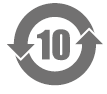                  СЕРТИФІКАТІнспектор:Гарантійна карткаГарантійний періодПочинаючи з моменту придбання ви можете повернути виріб на протязі 7 днів; ви також можете замінити виріб на протязі 15 днів. Гарантійний період складає 1 рік. Безкоштовне технічне обслуговування та ремонтУ разі виникнення несправностей або пошкодження виробу у зв’язку з неналежною його якістю, клієнт може звернутись до авторизованої точки продажу стосовно безкоштовного гарантійного ремонту. При зверненні необхідно мати при собі цю Гарантійну картку та чек/квитанцію про придбання виробу.Гарантія не поширюється на наступне / у наступному разі:Відсутня Гарантійна картка або пошкоджене маркування про обслуговування виробуВиріб отримав пошкодження внаслідок самостійного його розбиранняВиріб отримав пошкодження внаслідок впливу вологи/води або в результаті падінняПошкодження, отримані в результаті дії обставин непередбачуваного характеру.Дані користувача:			Ім’я: ________________________ Ел.пошта: ________________			Адреса:  ______________________________________________			Телефон:  ___________________ Поштовий індекс: ________________________________________________________________________________Інформація про виріб:			Назва:  _______________________________________________			Модель:   _____________________________________________			Штрих-код/артикул/серійний №:  __________________________Інформація про продавця:			Назва/ім’я: ____________________________________________			Адреса:  ______________________________________________			Телефон:  ___________________ Поштовий індекс: __________			Дата придбання:  _____________ Чек №: ___________________Примітка:Примітки: (1) Представник точки продажу повинен затвердити та проштампувати цю форму. (2) Для виробів, на які поширюється правило «потрійної гарантії», ця Гарантійна картка дорівнює картці потрійної гарантії. (3) Запис про проведення обслуговування буде залежати від запису авторизованої точки продажу. Зберігайте у себе цю картку після того, як звернулись за обслуговуванням.MEIZU Technology Co., Ltd.МЕЙЗУ Текнолоджі Білдінг, Технологічно-іноваційний парк, Чжухай, Ґуандун, Китай (MEIZU Technology Bldg, Technology & Innovation Coast, Zhuhai, Guangdong, China). «Гаряча» лінія технічної підтримки:  400-788-3333КомпонентТоксичні або шкідливі речовини та елементиТоксичні або шкідливі речовини та елементиТоксичні або шкідливі речовини та елементиТоксичні або шкідливі речовини та елементиТоксичні або шкідливі речовини та елементиТоксичні або шкідливі речовини та елементиКомпонентсвинецьртутькадмійCT6+ПБДПБДЕПечатна платаХ00000Корпус та аксесуариХ00000